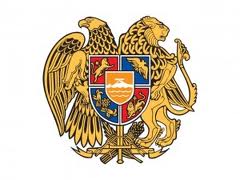 ՀԱՅԱՍՏԱՆԻ ՀԱՆՐԱՊԵՏՈՒԹՅՈՒՆ         ՍՊԻՏԱԿԻ ՀԱՄԱՅՆՔԻ ԱՎԱԳԱՆԻ10.07.2020թ.ԱՐՁԱՆԱԳՐՈՒԹՅՈՒՆ ԹԻՎ 6ՍՊԻՏԱԿ ՀԱՄԱՅՆՔԻ ԱՎԱԳԱՆՈՒ ՆԻՍՏԻ Նիստին ներկա են.  Սպիտակ համայնքի 15 անդամներից 13-ը՝ Գոռ Էդիկի Բարսեղյանը ,Սարգիս Վալոդյայի Թամամյանը, Մանվել Դավթի Խոյեցյանը,  Ռազմիկ Մանվելի Թումանյանը, Տիգրան Համլետի Հակոբյանը, Լուսինե Գրիշային Մաթոսյանը, Կարեն Գառնիկի Մխիթարյանը, Գրիգոր Վալոդի Նազարյանը,  Հովհաննես Համլետի Շիրոյանը (նիստին ներկայացավ  10 րոպե ուշացումով, որի մասին նախօրոք զգուշացրել էր), Մկրտիչ Լյովայի  Շուշանյանը, Համլետ Մուխաելի Պողոսյանը,   Վարուժան Հովհաննեսի Սահակյանը, Հայկ Զաքարի Սիսակյանը:Համայնքի ավագանու նիստից  բացակայում են  համայնքի ավագանու 2 անդամներ՝Գարիկ Սահակյանը և Հարություն Սահակյանը /պատճառները նշված է համայնքի ավագանու անդամների գրանցման թերթիկում/:Սպիտակ համայնքի ավագանու նիստին հրավիրված   են՝     համայնքապետարանի աշխատակազմի քարտուղար Անահիտ Գյուլազյանը, աշխատակազմի քաղաքաշինության, հողօգտագործման, կոմունալ  սպասարկման և տրանսպորտի բաժնի պետ Արման  Ավետիսյանը, աշխատակազմի ֆինանսական և եկամուտների հավաքագրման բաժնի պետ Հենրիկ Միրզոյանը, քաղաքաշինության աշխատակազմի գլխավոր մասնագետ-իրավաբան Նորայր Յարմալոյանը,  աշխատակազմի քարտուղարության բաժնի գլխավոր մասնագետ Ռուզաննա  Սարդարյանը, համայնքապետարանի աշխատակազմի աշխատակիցներ:Նիստը վարում է  համայնքի ղեկավար  Գագիկ Սահակյանը:          Նիստը   արձանագրում է  Ռուզաննա Սարդարյանը:Համայնքի  ղեկավար Գագիկ Սահակյանը ներկայացրեց  Սպիտակի համայնքի  ավագանու   2020 թվականի հուլիսի  10-ի  նիստի օրակարգը:  Նիստի օրակարգը ներկայացնելուց  հետո   համայնքի ղեկավարը առաջարկեց օրակարգի 3-րդ, 4-րդ, 5-րդ հարցերը օրակարգից հանել և քննարկել ավագանու հաջորդ նիստերից որևէ մեկում՝ աճուրդի անցկացման կանանակարգը հաստատելուց հետո: 7-րդ,    8-րդ և 9-րդ հարցերը    վերաբերվում են  համայնքի ավագանու անդամներ  Գրիգոր Նազարյանի,  Հարություն Սահակյանի և Ռազմիկ Նազարյանի լիազորությունները վաղաժամկետ դադարեցնելու մասին։ որոնք  բացակայում են   նիստի աշխատանքներից: Գ.Սահակյանն առաջարկեց օրակարգից հանել 4-րդ, 5-րդ և 7-րդ հարցերը:                                                                                             Նիստին ներկա համայնքի ավագանու անդամների միաձայն քվեարկությամբ  օրակարգի  4-րդ, 5-րդ և 7-րդ  հարցերը հանվեցին  օրակարգից:   Ղեկավարվելով «Տեղական ինքնակառավարման մասին» Հայաստանի Հանրապետության օրենքի 14-րդ հոդվածի 6-րդ մասով՝ Սպիտակ համայնքի ավագանին  որոշում է.  1.Հաստատել Սպիտակ համայնքի ավագանու 2020 թվականի հունիսի 16-ի  նիստի օրակարգը:                                                      ՕՐԱԿԱՐԳ  1.Սպիտակ համայնքի ավագանու  2019  թվականի նոյեմբերի 25-ի թիվ 57-Ն որոշման մեջ փոփոխություններ  կատարելու մասին  2. Սպիտակ համայնքի սեփականություն հանդիսացող  հողամասերից  աճուրդով օտարելուն  համաձայնություն տալու   և մեկնարկային գին սահմանելու մասին  3.«Սպիտակի բնակարանների և ենթակառուցվածքների սպասարկման գրասենյակ»  համայնքային ոչ առևտրային  կազմակերպությանն ամրացված տրանսպորտային միջոցը  վարձակալությամբ  տրամադրելուն համաձայնություն տալու մասին4. Հայաստանի  Հանրապետության  Լոռու մարզի  Սպիտակ համայնքի ավագանու անդամ Հովհաննես Համլետի Շիրոյանի լիազորությունները վաղաժամկետ դադարեցնելու մասին(անցավ միաձայն)                                                                                                                                                                                                                                       ԿՈՂՄ  (9)                                      ԴԵՄ ( 0                                  ՁԵՌՆՊԱՀ  (0)1.ՍՊԻՏԱԿ ՀԱՄԱՅՆՔԻ ԱՎԱԳԱՆՈՒ  2019  ԹՎԱԿԱՆԻ ՆՈՅԵՄԲԵՐԻ 25-Ի               ԹԻՎ 57-Ն ՈՐՈՇՄԱՆ ՄԵՋ ՓՈՓՈԽՈՒԹՅՈՒՆՆԵՐ  ԿԱՏԱՐԵԼՈՒ ՄԱՍԻՆ(ԶԵԿ. Ա.ԳՅՈՒԼԱԶՅԱՆ)Զեկուցողը՝ համայնքապետարանի աշխատակազմի քարտուղար Ա.Գյուլազյանը  նշեց, որ 2020 թվականի փետրվար ամսին  փոփոխություններ են կատարվել  «Տեղական  տուրքերի և  վճարների  մասին » Հայաստանի Հանրապետության օրենքի 9-րդ և 12-րդ  հոդվածներում, որով և պայմանավորված է համայնքի ավագանու 2019 թվականի  նոյեմբերի 25-ի թիվ 57-Ն որոշման մեջ փոփոխություններ կատարելու անհրաժեշտությունը: Որոշման նախագծի  ընդունման նպատակը  համայնքի ավագանու  2019թ. նոյեմբերի 25-ի թիվ 57-Ն որոշումն օրենքի պահանջներին   համապատասխանեցնելն է: Նա նշեց նաև, որ նախագծի  ընդունման դեպքում   Սպիտակ համայնքի  2020 թվականի բյուջեում  նախատեսվում է  եկամուտների ավելացում: Ծանոթանալով օրենքում կատարված փոփոխություններին և քննարկելով   ներկայացված որոշման  նախագիծը` համայնքի ավագանու անդամները առաջարկեցին ընդունել այն:  Ղեկավարվելով «Տեղական տուրքերի և վճարների մասին» Հայաստանի  Հանրապետության  օրենքի  12-րդ հոդվածի  1-ին մասի  9-րդ կետով, «Նորմատիվ իրավական ակտերի մասին» ՀՀ օրենքի 33-րդ հոդվածի 1-ին մասի 1-ին կետով` 2Սպիտակի համայնքի  ավագանին  որոշում է.   1.Սպիտակ համայնքի ավագանու 2019 թվականի նոյեմբերի 25-ի «Սպիտակ համայնքում 2020 թվականի տեղական տուրքերի և վճարների դրույքաչափերը  սահմանելու  մասին» թիվ 57-Ն որոշման մեջ կատարել փոփոխություններ.   1) որոշման հավելվածի  1-ին կետի  7-րդ ենթակետում   նշված  «և (կամ) ծխախոտի արտադրանքի  վաճառքի թույլտվության  համար» բառերը փոխարինել  «կամ օրենքով  սահմանված սահմանափակումներին համապատասխան ծխախոտային արտադրատեսակների կամ ծխախոտային արտադրատեսակների փոխարինիչների կամ  ծխախոտային արտադրատեսակների  նմանակների վաճառքի թույլտվության համար» բառերով.   2) որոշման հավելվածի  1-ին կետի  7-րդ ենթակետի  «բ» պարբերության մեջ նշված  «ծխախոտի արտադրանքի  վաճառքի թույլտվության  համար՝ յուրաքանչյուր եռամսյակի համար» բառերը փոխարինել «օրենքով սահմանված սահմանափակումներին  համապատասխան ծխախոտային արտադրատեսակների կամ ծխախոտային արտադրատեսակների փոխարինիչների կամ ծխախոտային արտադրատեսակների  նմանակների վաճառքի թույլտվության համար յուրաքանչյուր եռամսյակի համար» բառերով:                                                                                                                                                                                                                                                                                                                                     (անցավ միաձայն)ԿՈՂՄ  (10)                                      ԴԵՄ ( 0                                  ՁԵՌՆՊԱՀ  (0)2.ՍՊԻՏԱԿ ՀԱՄԱՅՆՔԻ ՍԵՓԱԿԱՆՈՒԹՅՈՒՆ ՀԱՆԴԻՍԱՑՈՂ  ՀՈՂԱՄԱՍԵՐԻՑ  ԱՃՈՒՐԴՈՎ ՕՏԱՐԵԼՈՒՆ  ՀԱՄԱՁԱՅՆՈՒԹՅՈՒՆ ՏԱԼՈՒ   ԵՎ ՄԵԿՆԱՐԿԱՅԻՆ ԳԻՆ ՍԱՀՄԱՆԵԼՈՒ ՄԱՍԻՆ(ԶԵԿ. Ա.ԱՎԵՏՒՍՅԱՆ)Զեկուցողը՝աշխատակազմի քաղաքաշինության, հողօգտագործման, կոմունալ սպասարկման և տրանսպորտի բաժնի վարիչ Արման Ավետիսյանը, ներկայացրեց  աճուրդով օտարելու ենթակա  5 հողամասերի ցանկը.«Ք. Սպիտակ, Երևանյան խճ. թիվ 95» հասցեում գտնվող, բնակավայրերի նպատակային նշանակության, խառը կառուցապատման, 0,09996 հա մակերեսով  հողամասը՝ հասարակական հարկաբաժնով բնակելի տուն  կառուցելու համար:    Նա նշեց նաև, որ համաձայնություն  տալու դեպքում նպատակահարմար է հողամասի աճուրդով օտարելու մեկնարկային գինը սահմանել 527 788 ՀՀ դրամ:«Ք. Սպիտակ, Գր. Լուսավորիչ թաղամասի թիվ 48» հասցեում գտնվող, բնակավայրերի նպատակային նշանակության, խառը կառուցապատման, 0,12798 հա մակերեսով  հողամասը՝ հասարակական հարկաբաժնով բնակելի տուն  կառուցելու համար: Համաձայնություն տալու դեպքում նպատակահարմար է հողամասը աճուրդով օտարելու  մեկնարկային գինը սահմանել 675 735 ՀՀ դրամ: «Ք. Սպիտակ, Նորիկ Աճեմյան թիվ 106» հասցեում գտնվող, բնակավայրերի նպատակային նշանակության, հասարակական կառուցապատման, 0,01385հա3    մակերեսով  հողամասը՝ վարսավիրանոց կառուցելու համար: Համաձայնություն տալու դեպքում  նպատակահարմար է  մեկնարկային գինը սահմանել  73 128 ՀՀ դրամ:«Ք.Սպիտակ, Ս.Ավետիսյան փող. թիվ 386» հասցեում գտնվող, բնակավայրերի նպատակային նշանակության, բնակելի կառուցապատման, 0,00443 հա մակերեսով  հողամասն՝ ավտոտնակ կառուցելու համար: Համաձայնություն տալու դեպքում նպատակահարմար է մեկնարկային գինը սահմանել 23 390 ՀՀ դրամ:«Ք.Սպիտակ Չարենցի փող. թիվ 62» հասցեում գտնվող արդյունաբերական, ընդերք  օգտագործման և այլ արտադրական  նպատակային նշանակության, 0,099հա մակերեսով  հողամասն՝ արտադրամաս կառուցելու  համար: Համաձայնություն տալու դեպքում նպատակահարմար է հողամասի աճուրդով օտարման մեկնարկային գինը սահմանել 522 720 ՀՀ դրամ:Զեկուցողին հարցեր ուղղեցին համայնքի ավագանու անդամներ  Հ.Պողոսյանը, Վ. Սահակյանը, Կ.Մխիթարյանը: Զեկուցողը պարզաբանումներ տվեց բարձրացված հարցերի վերաբերյալ:Ղեկավարվելով  Հայաստանի Հանրապետության  հողային  օրենսգրքի 3-րդ հոդվածի  2-րդ  կետով, 67-րդ հոդվածով,   «Տեղական ինքնակառավարման մասին» Հայաստանի Հանրապետության օրենքի 18-րդ հոդվածի  1-ին մասի 21-րդ կետով՝ Սպիտակ համայնքի ավագանին  որոշում է.   1.Համաձայնություն տալ Սպիտակ համայնքի սեփականություն հանդիսացող հողամասերն աճուրդով օտարելուն՝ համաձայն հավելվածի: 2.Աճուրդում հաղթող  մասնակիցներից համայնքի բյուջե գանձել հողամասերի  չափագրման և պետական  գանձման ծախսերը:ԿՈՂՄ  (9)                                      ԴԵՄ (1)                                 ՁԵՌՆՊԱՀ  (0)3.«ՍՊԻՏԱԿԻ ԲՆԱԿԱՐԱՆՆԵՐԻ  և ԵՆԹԱԿԱՌՈՒՑՎԱԾՔՆԵՐԻ  ՍՊԱՍԱՐԿՄԱՆ ԳՐԱՍԵՆՅԱԿ» ՀԱՄԱՅՆՔԱՅԻՆ ՈՉ ԱՌԵՎՏՐԱՅԻՆ ԿԱԶՄԱԿԵՐՊՈՒԹՅԱՆՆ ԱՄՐԱՑՎԱԾ  ՏՐԱՆՍՊՈՐՏԱՅԻՆ ՄԻՋՈՑԸ  ՎԱՐՁԱԿԱԼՈՒԹՅԱՄԲ  ՏՐԱՄԱԴՐԵԼՈՒՆ ՀԱՄԱՁԱՅՆՈՒԹՅՈՒՆ ՏԱԼՈՒ ՄԱՍԻՆ(ԶԵԿ. Ա.ԳՅՈՒԼԱԶՅԱՆ)   Լսելով զեկուցողին և քննարկելով   ներկայացված որոշման  նախագիծը՝ համայնքի ավագանու անդամներն առաջարկեցին ընդունել այն: Ղեկավարվելով «Տեղական ինքնակառավարման մասին» Հայաստանի Հանրապետության օրենքի 18-րդ հոդվածի  1-ին մասի 21-րդ կետով, համաձայն «Պետական ոչ առևտրային կազմակերպությունների մասին» Հայաստանի Հանրապետության օրենքի  5-րդ հոդվածի 3-րդ մասի՝ Սպիտակ համայնքի ավագանին որոշում է.               1.Համաձայնություն տալ Սպիտակ համայնքին սեփականության իրավունքով  պատկանող՝ «Սպիտակի բնակարանների և ենթակառուցվածքների սպասարկման գրասենյակ»  համայնքային ոչ առևտրային կազմակերպությանն ամրացված AP-17 4(GAZ-53-12) մակնիշի (հաշվառման համարանիշ 863 LL 70, նույնականացման համար  XTH531200 J 1173293) տրանսպորտային միջոցը մինչև մեկ տարի ժամկետով  վարձակալությամբ  տրամադրելուն:              2. Վարձակալության  վճարի  նվազագույն  չափը  սահմանել 2000 ՀՀ  դրամ 1 ժամի համար:                                                                                                                                     (անցավ միաձայն)ԿՈՂՄ  (10)                                      ԴԵՄ (0)                                  ՁԵՌՆՊԱՀ  (0)4. ՀԱՅԱՍՏԱՆԻ  ՀԱՆՐԱՊԵՏՈՒԹՅԱՆ  ԼՈՌՈՒ ՄԱՐԶԻ  ՍՊԻՏԱԿ ՀԱՄԱՅՆՔԻ ԱՎԱԳԱՆՈՒ ԱՆԴԱՄ  ՀՈՎՀԱՆՆԵՍ  ՀԱՄԼԵՏԻ ՇԻՐՈՅԱՆԻ  ԼԻԱԶՈՐՈՒԹՅՈՒՆՆԵՐԸ ՎԱՂԱԺԱՄԿԵՏ ԴԱԴԱՐԵՑՆԵԼՈՒ ՄԱՍԻՆ(ԶԵԿ. Ա.ԳՅՈՒԼԱԶՅԱՆ)    Աշխատակազմի  քարտուղար  Անահիտ  Գյուլազյանն իր զեկուցման մեջ նշեց, որ  Սպիտակ համայնքի ավագանու անդամ Հովհաննես Շիրոյանը 2019 թվականի ընթացքում բացակայել է համայնքի ավագանու 13 նիստերից ավելի քան կեսից: «Տեղական ինքնակառավարման մասին» Հայաստանի Հանրապետության օրենքի         21-րդ հոդվածի համաձայն՝ համայնքի ավագանու  անդամի պարտականությունների  մեջ է մտնում պարտադիր մասնակցությունը համայնքի ավագանու նիստերին, որը չի կատարվել ավագանու անդամ Հովհաննես Շիրոյանի կողմից: Նա դիմում է ներկայացրել համայնքի ղեկավար Գագիկ Սահակյանին, համայնքի ավագանու անդամներին, որտեղ նշել է, որ համայնքի ավագանու նիստերից իր բացակայությունները մեծամասամբ   համընկել են  ամսվա վերջին աշխատանքային օրերին, երբ ինքը, որպես «Արդշին բանկ» Սպիտակի մասնաճյուղի  տնօրեն, ամսվա վերջին օրվա ընթացքում  ամփոփում է տվյալ ամսվա ընթացքում մասնաճյուղի կատարած աշխատանքները և աշխատանքային  ծանրաբեռնվածության պատճառով հնարավորություն չի ունեցել մասնակից լինել համայնքի ավագանու նիստերի աշխատանքներին: Հովհաննես Շիրոյանը խնդրել է համայնքի ղեկավարին, համայնքի ավագանու անդամներին՝ 2019 թվականի ընթացքում  համայնքի ավագանու նիստերից իր բացակայությունները համարել հարգելի և չդադարեցնել համայնքի ավագանու անդամի՝ իր լիազորությունները:               Համայնքի ավագանու անդամ Հովհաննես Շիրոյանն իր ելույթում մեկ անգամ ևս  ներկայացրեց այն հանգամանքը, որը պատճառ էր դարձել  ամսվա վերջին օրերին հրավիրված ավագանու նիստերից  բացակայելուն:              Նա մեկ անգամ ևս խնդրեց համայնքի ղեկավարին, համայնքի ավագանու անդամներին 2019 թվականի ընթացքում համայնքի ավագանու նիստերից իր բացակայությունները համարել հարգելի և չդադարեցնել  համայնքի ավագանու անդամի  իր լիազորությունները:               Լսելով զեկուցողին, համայնքի ավագանու անդամ Հովհաննես Շիրոյանին՝  համայնքի ավագանու անդամներն առաջարկեցին դեմ քվեարկել ներկայացված որոշման նախագծին:              Ղեկավարվելով «Տեղական ինքնակառավարման մասին» Հայաստանի 5Հանրապետության  օրենքի 18-րդ հոդվածի 1-ին մասի 14-րդ կետով, 22-րդ հոդվածի         1-ին մասի 7-րդ կետով և 2-րդ մասով, հաշվի առնելով, որ Հայաստանի Հանրապետության  Լոռու մարզի Սպիտակ համայնքի ավագանու անդամ  Հովհաննես Համլետի  Շիրոյանը  2019 թվականի ընթացքում  բացակայել  է ավագանու 13 նիստերից  ավելի քան կեսից՝ Սպիտակ համայնքի ավագանին  որոշում է.   1.Վաղաժամկետ  դադարեցնել Հայաստանի Հանրապետության  Լոռու մարզի Սպիտակ համայնքի ավագանու անդամ Հովհաննես Համլետի Շիրոյանի  լիազորությունները:)ԿՈՂՄ  (0)                             ԴԵՄ ( 9)                                       ՁԵՌՆՊԱՀ  (0)ԳՈՌ ԲԱՐՍԵՂՅԱՆՍԱՐԳԻՍ ԹԱՄԱՄՅԱՆՄԱՆՎԵԼ ԽՈՅԵՑՅԱՆՏԻԳՐԱՆ ՀԱԿՈԲՅԱՆԿԱՐԵՆ ՄԽԻԹԱՐՅԱՆՀՈՎՀԱՆՆԵՍ ՇԻՐՈՅԱՆՄԿՐՏԻՉ ՇՈՒՇԱՆՅԱՆՀԱՄԼԵՏ ՊՈՂՈՍՅԱՆՎԱՐՈՒԺԱՆ ՍԱՀԱԿՅԱՆ ՀԱՅԿ ՍԻՍԱԿՅԱՆՀԱՄԱՅՆՔԻ   ՂԵԿԱՎԱՐ՝                             Գ.ՍԱՀԱԿՅԱՆ                   ԱՐՁԱՆԱԳՐԵՑ՝                             Ռ.ՍԱՐԴԱՐՅԱՆ6Հայաստանի Հանրապետություն, Լոռու մարզ, Սպիտակի քաղաքապետարան, Շահումյան 7, 1804,Հեռ: (0-255) 2-25-00, Ֆաքս: (0-255) 2-25-97, էլ. փոստ: municipalityspitak@gmail.com